LA LETTRE de la FRATERNITE de la PAROLE   « Je vous ai écrit, mes petits enfants,…   que la Parole de Dieu demeure en vous. » 1 Jean 2, 14  16 avenue Etienne MARTELANGE		        email : fraterniteparole@gmail.com     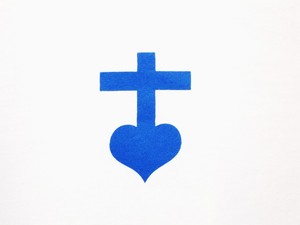         84000   AVIGNON                                  Tél : 04.88.54.39.94            F R A N C E                                          site : parolefraternite.frN° 58                                                                                                  1er mars 2016                                           Chers Frères et Sœurs, et amis de la Fraternité de la Parole,	J’écris cette lettre en pensant à vous tous qui me lisez, mais en premier                    bien-sûr, et c’est normal, en pensant aux frères et sœurs qui ont fait un engagement dans la Fraternité de la Parole. J’ai conscience que cette Fraternité de la Parole, qui a redémarré en Avignon en juillet 2012, est l’œuvre du Seigneur. C’est Lui qui a choisi et appelé en premier Mère Teresa de Calcutta à devenir la « Mère » de cette Fraternité. Le 10 septembre 1946, Mère Teresa a reçu une première Mission du Seigneur : « Quitter sa communauté religieuse des sœurs de Notre-Dame de Lorette, pour aller s’occuper des plus pauvres d’entre les pauvres dans les bidonvilles de Calcutta. » En même temps elle a reçu du Seigneur de fonder une nouvelle communauté religieuse, les Missionnaires de la Charité. Il y a eu cette première fondation à Calcutta des sœurs, puis il y a eu d’autres branches religieuses, M.C., qui ont pris leur essor : les frères, les contemplatives, les contemplatifs et les Pères… Vers les années 1976, Mère Teresa a entendu dans son cœur un nouvel appel, un autre appel, différent : « répondre à la pauvreté spirituelle de l’Occident, en suscitant des Frères de la Parole ». Elle imagina cette communauté qui devait prier, lire la Parole de Dieu et répandre cette Parole de Dieu, « quelques heures par jour ». A Noël 1977, elle écrivit son projet au Pape Paul VI : « Il y a grand besoin, chez les jeunes, des Frères de la Parole, contemplatifs au cœur du monde, à cause de leur vie de prière, d’adoration, de contemplation, de pénitence et d’abandon total à Dieu, à cause de la Parole de Dieu qu’ils répandent quelques heures par jour au milieu des plus pauvres parmi les pauvres. En faisant cela, ils proclameront le Christ à toutes les nations et rendront l’Eglise pleinement présente au monde d’aujourd’hui. » (21 décembre 1977) Cette première Fraternité de la Parole n’a jamais vraiment existé jusqu’à ce qu’elle recommence en juillet 2012, dans le diocèse d’Avignon. Mon rôle dans cette histoire a été de reprendre l’intuition de la Mère, mais je peux dire en même temps que c’est le Seigneur Lui-même qui m’a dit de recommencer cette Fraternité de la Parole, le 28 juin 1995, à Rome. Mère Teresa a porté l’idée, le Seigneur m’a inspiré de la remettre en œuvre, aujourd’hui en Avignon. De temps en temps, il est bon de relire le passé, non pas par nostalgie, mais pour mieux vivre le présent et mieux construire l’avenir. Rappeler la naissance de cette Fraternité de la Parole, c’est aussi vérifier que nous restons fidèles à l’esprit d’origine. C’est important car être fidèle à l’esprit d’origine, c’est être fidèle à la volonté de Dieu.                                                                              Thierry-FrançoisRappel : prochaine journée de la Fraternité, DIMANCHE 3 AVRIL